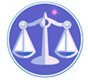 【更新】2015/7/20【編輯著作權者】黃婉玲（建議使用工具列-->檢視-->文件引導模式/功能窗格）（參考題庫~本文只收錄部份頁面,且部份無法超連結其他位置及檔案）《《警察勤務相關測驗題庫彙編01》91-99年(共47單元 & 2,355題)》》。02(100~new年)。【科目】包括。a。另有申論題【其他科目】。01警察&海巡相關考試。02司法特考&專技考試。03公務人員考試。升官等&其他特考。將測驗題答案刮弧【　】處塗上顏色,即可顯示答案。<<另有解答全部顯示檔>>　　　　　　　　　　　　　　　　　　　　　　　　　　　　　　　　　　　　　　　　　　　回目錄（3）>>回首頁>>99年(5-215)9901。a（3）99年中央警察大學警佐班第30期(第1類)入學考試中央警察大學99年警佐班第30期第1類入學考試試題【科目】警察勤務【注意事項】　　1.本試題共分兩部分，第一部分為單一選擇題，第二部分為申論題。　　2.單一選擇題共25題，每題各有4個備選答案，其中只有一個是正確或最適當的，請將正確或最適當的答案選出，然後用2B鉛筆，將答案卡上同一題號答案位置的長方格範圍塗黑，答對者每題得2分，答錯或不答者以0分計。（答案卡上自第26題至第80題，空著不用，備選答案E請勿劃記。）　　3.申論題共2題，每題25分，請在「答案卷」上作答，可不抄題，但須註明題號。一、單一選擇題（共50分）1.依「警察勤務區家戶訪查辦法」規定，警勤區員警實施家戶訪查時，下列何者不屬於其應遵守之原則？答案顯示:【A】（A）預警原則（B）誠信原則（C）比例原則（D）保密原則2.依「警察勤務區家戶訪查辦法」規定，警勤區員警於實施家戶訪查所作成之資料，可供下列何機關使用？答案顯示:【D】（A）得供消防機關使用（B）得供行政執行處使用（C）得供移民機關使用（D）僅供警察機關內部使用 3.依「警察勤務區家戶訪查作業規定」，警勤區員警實施家戶訪查時，於進入民宅訪查之前，下列哪些是應具備的條件：(1)事先通知(2)著制服(3)表明身分(4)告知訪查事由(5)經訪查對象引導？答案顯示:【C】（A）(1)(2)(3)(4)(5)（B）(1)(2)(3)(4)（C）(2)(3)(4)(5)（D）(2)(3)(4)4.依「警察勤務區家戶訪查作業規定」，家戶訪查實施之時間，以日間為原則，下列時間則應儘量避免？答案顯示:【D】（A）喜慶宴會時（B）喪葬疾病時（C）年節假日前（D）午休時間 5.警勤區員警實施勤區查察時，應隨時攜帶下列何種表簿，並應將勤區查察重點資料，或將發現可疑之人、事、物，隨時記載於該表簿上？答案顯示:【B】（A）為民服務意見表（B）勤區查察腹案日誌表（C）警勤區記事簿（D）家戶訪查簿6.警勤區基本資料為一圖、二表、三簿冊，下列何者不屬於該基本資料？答案顯示:【A】（A）勤區查察管制表（B）警勤區手冊（C）警勤區記事簿（D）家戶訪查簿7.依「警察勤務區勤務規範」之規定，勤區查察時數應嚴加管制，非有特殊情形，不得變更。下列何者不屬於此特殊情形？答案顯示:【C】（A）災害事件（B）治安事故（C）專案勤務（D）特別勤務 8.依「警察職權行使法」規定，警察執行路檢勤務，於發現下列何種人時，不得對其查證身分？答案顯示:【C】（A）合理懷疑其有犯罪之虞者（B）合理懷疑其有犯罪之嫌疑者（C）合理懷疑其將自殺者（D）有事實足認其對即將發生之犯罪知情者 9.依警政署函頒之「值班勤務手冊」，下列何者不是值班勤務之工作項目？答案顯示:【B】（A）駐地安全維護（B）管束對象管理（C）武器彈藥保管（D）防情警報傳遞10.警察於執行酒駕勤務時，若發現汽車駕駛人借酒裝瘋、對執勤員警大聲咆哮，但該不當行為尚未達強暴脅迫或侮辱之程度，則下列敘述何者錯誤？答案顯示:【D】（A）員警得警告或即時制止其行為（B）員警得逕行通知其到場	（C）得依違反社會秩序維護法妨害公務裁處（D）得依刑法妨害公務罪移送法辦11.「道路交通安全規則」規定「汽車駕駛人有下列情形之一者，不得駕車：………飲用酒類或其他類似物後其吐氣所含酒精濃度超過每公升 ０.二五毫克或血液中酒精濃度超過百分之０.０五以上。」假設一位駕駛人經警察攔停時，其體內血液中酒精濃度值為0.02%，請問該駕駛人之呼氣酒精濃度值約為多少？答案顯示:【A】（A）0.1mg/l（B）0.2mg/l（C）0.3mg/l（D）0.4mg/l12.接上一題，警察以呼氣酒精測試器施測之前，忽略了某些操作程序，導致測得該駕駛人呼氣酒精濃度值為0.32mg/l，警察因而對其「製單舉發」與「當場移置保管該汽車及吊扣其駕駛執照」；請問下列敘述何者正確？答案顯示:【D】（A）警察「製單舉發」等作為是完全合法之行為（B）警察僅有「製單舉發」是合法之行為（C）該駕駛人受到罰鍰處分是適法之處分（D）該駕駛人受到之處分完全是冤枉的13.警察於實施呼氣酒精濃度測試檢定之前，為避免測到受測者身體非循環系統內之酒精，並能測得第11題駕駛人之真正呼氣酒精濃度值，則下列哪些作為應同時採行：(1)告知受測者已飲酒結束15分鐘以上，才能檢測(2)確認受測者已飲酒結束15分鐘以上，始行檢測(3)酌情提供礦泉水給受測者漱口(4)插上新吹嘴？答案顯示:【A或B】（A）(1)(2)(3)(4)（B）(1)(2)(4)（C）(2)(3)(4)（D）(1)(4)14.依「各級警察機關勤務指揮中心作業規範」規定，各級勤務指揮中心依狀況性質而開設成一至三級之聯合指揮所，下列敘述何者錯誤？答案顯示:【C】（A）一級開設由機關主官主持之（B）二級開設於發生社會治安狀況時（C）三級開設時，有關編組單位派員進駐指揮所（D）二級開設時，視狀況需要通知有關編組單位派員進駐指揮所實施聯合作業 15.依「各級警察機關勤務指揮中心作業規範」規定，下列何者是各級勤務指揮中心之執勤人員：(1)值勤官(2)值勤員(3)勤務管制作業員(4)110受理員(5)通訊員？答案顯示:【A】（A）(1)(2)(3)(4)(5)（B）(1)(2)(3)(4)（C）(1)(2)(4)(5)（D）(1)(2)(4)16.依「各級警察機關勤務指揮中心作業規範」規定，分局勤務指揮中心指揮調度之順序為：(1)狀況發生地點附近之各分駐（派出）所控制之備勤人員(2)狀況發生地點附近之組合（巡邏）警力(3)分局所屬各隊（組）警力(4)申請支援警力？答案顯示:【C】（A）(1)(2)(3)(4)（B）(1)(2)(4)(3)（C）(2)(1)(3)(4)（D）(2)(3)(1)(4)17.依「內政部警政署ANI/ALI顯示系統受理民眾110電話報案作業規定」得知，下列哪些功能不是各警察局勤務指揮中心ANI/ALI顯示系統已經具備者？答案顯示:【C】（A）即時顯示報案人電話（B）即時顯示報案人地址（C）自動轉接分局勤指中心（D）自動語音錄檔 18.依「內政部警政署ANI/ALI顯示系統受理民眾110電話報案作業規定」，下列哪一單位無須指派專責人員管理ANI/ALI顯示系統之使用與維修？答案顯示:【C】（A）警察局勤指中心（B）警察分局勤指中心（C）刑警大隊（D）交通隊19.依「內政部警政署ANI/ALI顯示系統受理民眾110電話報案作業規定」，各警察局辦理之「員警服務態度滿意度」調查，下列何者不屬於調查之項目？答案顯示:【C】（A）到達速度（B）受理態度（C）處理態度（D）處理過程20.有關勤務督導之相關規定，下列敘述何者錯誤？答案顯示:【D】（A）三級督導：勤務督察區分為署、警察局及分局等三級（B）三類督導：勤務督導分為駐區督導、機動督導及聯合督導等三類（C）三線督導：機關（單位）主官（管）、督察、業務系統應分層負責就相關勤務切實督導（D）三要督導：強化勤務紀律之重要督導項目共有接受報案紀律、貫徹報告紀律、執行勤務紀律21.依「警察人員駕車安全考核實施要點」規定，警察人員駕車執行任務時，下列何種狀況得啟用警示燈，但不得任意啟用警鳴器？答案顯示:【A】（A）執行專案勤務（B）緝捕現行犯（C）搶救災難，馳往現場（D）執行緊急任務22.勤務規劃監督及重點性勤務執行之機構為下列何者？答案顯示:【B】（A）分駐所（B）警察分局（C）警察局（D）警政署23.「受理報案ｅ化平台一般刑案作業規定」中所稱一般刑案，係指除何種案件以外之其他刑事案件：(1)汽、機車失竊案件(2)住宅竊盜案件(3)金融詐騙案件(4)享有外交豁免權人員案件？答案顯示:【D】（A）(1)(2)(3)（B）(1)(2)（C）(2)(3)（D）(1)(4)24.根據「警察勤務條例」的規定，「深夜勤」之起迄時間為：答案顯示:【A】（A）零時至六時（B）零時至五時（C）零時至四時（D）零時至三時25.根據「警察勤務條例」的規定，服勤時間之分配，以下列何者為原則？答案顯示:【C】（A）勤三、息六（B）勤三、息五（C）勤四、息八（D）勤四、息六。99年(5)。98年(5)。97年(5)。96年(5)。95年(5)*。94年(5)。93年(5)。92年(4)。91年(4)。90年(2)。89年(2)。99年(5)。98年(5)。97年(5)。96年(5)。95年(5)*。94年(5)。93年(5)。92年(4)。91年(4)。90年(2)。89年(2)。99年(5)。98年(5)。97年(5)。96年(5)。95年(5)*。94年(5)。93年(5)。92年(4)。91年(4)。90年(2)。89年(2)（1）公務人員特種考試警察人員四等考試*。行政警察人員。99年。98年。97年。96年*。95年。94年。93年。92年。91年（2）公務人員特種考試警察人員三等考試*。行政警察人員<保安警察學、警察勤務與戶口查察>。99年。98年。97年。96年*。95年。94年。93年。92年。91年（3）中央警察大學警佐班（第1類）入學考試。99年。98年。97年。96年。95年。94年*。93年。92年。91年。90年。89年（4）中央警察大學警佐班（第2類）入學考試。99年。98年。97年。96年。95年。94年。93年（5）學士班二年制技術系入學考試。行政警察學系。99年。98年。97年。96年。95年。94年*。93年。92年。91年。90年。89年